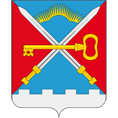 СОВЕТ ДЕПУТАТОВМУНИЦИПАЛЬНОГО ОБРАЗОВАНИЯСЕЛЬСКОЕ ПОСЕЛЕНИЕ АЛАКУРТТИКАНДАЛАКШСКОГО МУНИЦИПАЛЬНОГО РАЙОНА ПЯТОГО СОЗЫВАРЕШЕНИЕот «20» октября 2023 года                                                                                                                            № 9О повестке дня второго заседания Совета депутатов сельского поселения Алакуртти Кандалакшского муниципального района пятого созывана основании открытого голосованияСовет депутатов муниципального образованиясельское поселение АлакурттиКандалакшского муниципального районаРЕШИЛ:1. Об исполнении бюджета муниципального образования сельское поселение Алакуртти Кандалакшского муниципального района за 2022 год.2. О передаче органам местного самоуправления муниципального образования Кандалакшский муниципальный район части полномочий по решению вопросов местного значения муниципального образования сельское поселение Алакуртти Кандалакшского муниципального района на 2024 год.3. О внесении изменений в Правила землепользования и застройки сельского поселения Алакуртти Кандалакшского района Мурманской области, утвержденные решением Совета депутатов сельского поселения Алакуртти Кандалакшского района второго созыва от 27.09.2013 № 225. 4. О внесении изменений в Правила землепользования и застройки сельского поселения Алакуртти Кандалакшского района Мурманской области, утвержденные решением Совета депутатов сельского поселения Алакуртти Кандалакшского района второго созыва от 27.09.2013 № 225. 5. О внесении изменений в Правила землепользования и застройки сельского поселения Алакуртти Кандалакшского района Мурманской области, утвержденные решением Совета депутатов сельского поселения Алакуртти Кандалакшского района второго созыва от 27.09.2013 № 225. 6. О внесении изменений в Правила землепользования и застройки сельского поселения Алакуртти Кандалакшского района Мурманской области, утвержденные решением Совета депутатов сельского поселения Алакуртти Кандалакшского района второго созыва от 27.09.2013 № 225. 7. О назначении публичных слушаний по проекту решения «О внесении изменений в Правила землепользования и застройки сельского поселения Алакуртти Кандалакшского района Мурманской области, утвержденные решением Совета депутатов сельского поселения Алакуртти Кандалакшского района от 27.09.2013 № 225». 8. О назначении публичных слушаний по проекту решения «О внесении изменений в Правила землепользования и застройки сельского поселения Алакуртти Кандалакшского района Мурманской области, утвержденные решением Совета депутатов сельского поселения Алакуртти Кандалакшского района от 27.09.2013 № 225». 9. О мерах поддержки арендаторов муниципального имущества сельского поселения Алакуртти Кандалакшского района. 10. О внесении изменений в решение Совета депутатов сельского поселения Алакуртти Кандалакшского района от 28.06.2013 № 207 «Об утверждении Порядка предоставления гражданами, замещающими муниципальные должности, должности муниципальной службы на постоянной основе сведений о расходах, а также о расходах своих супруги (супруга) и несовершеннолетних детей». 11. О внесении изменений в решение Совета депутатов сельского поселения Алакуртти Кандалакшского района от 29.05.2020 № 614 «Об утверждении Положения об организации деятельности органов местного самоуправления муниципального образования сельское поселение Алакуртти Кандалакшского района по выявлению бесхозных недвижимых вещей и принятию их в муниципальную собственность». 12. О внесении изменений в Устав сельского поселения Алакуртти Кандалакшского муниципального района Мурманской области. 13. О внесении изменений в Устав сельского поселения Алакуртти Кандалакшского муниципального района Мурманской области.Глава муниципального образованиясельское поселение АлакурттиКандалакшского муниципального района                                                                                А.П. Самарин